План мероприятий и конкурсов детского технопарка «Кванториум» на базе МБОУ «Лицей современных технологий управления №2» г.Пензы на январь-февраль 2023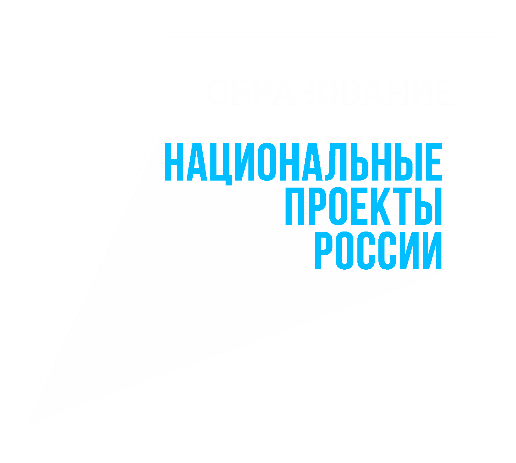 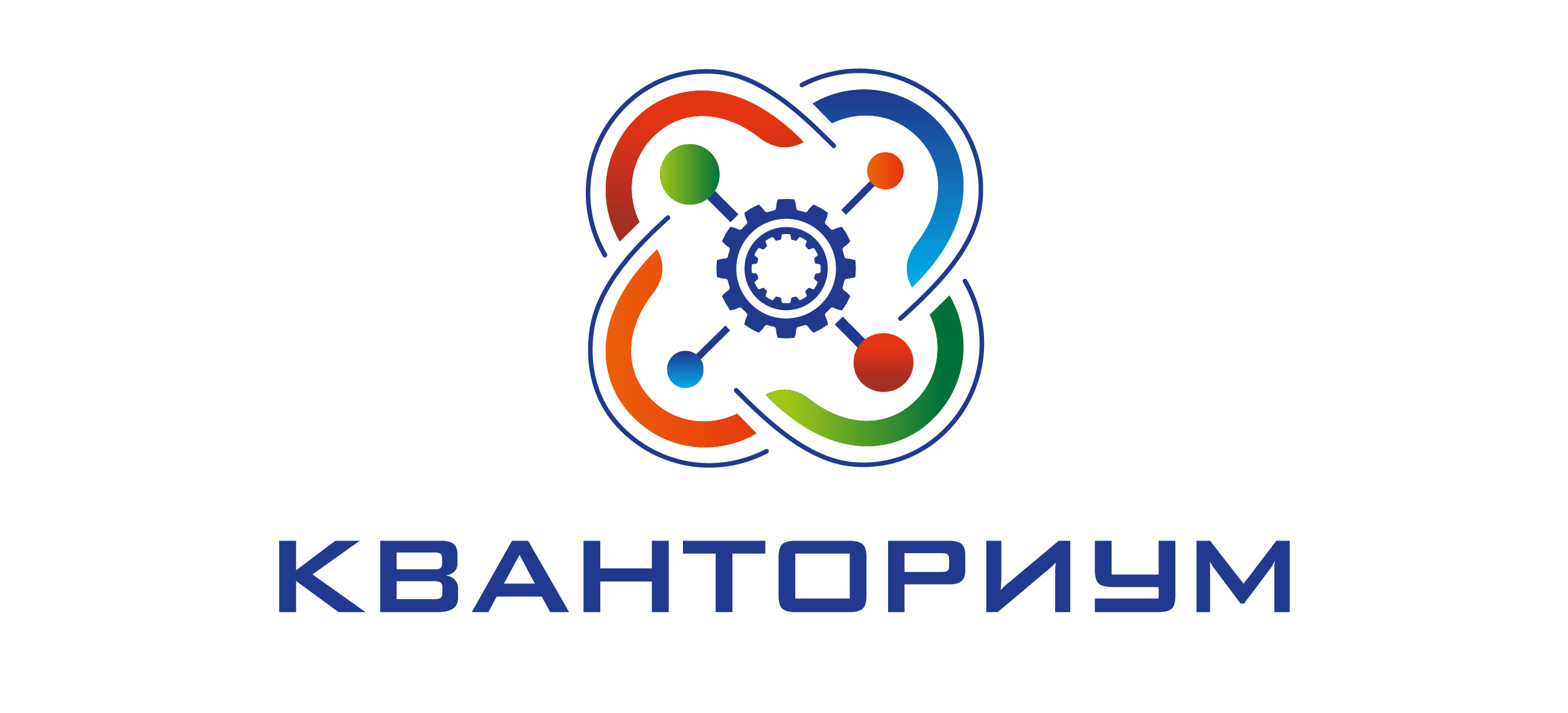 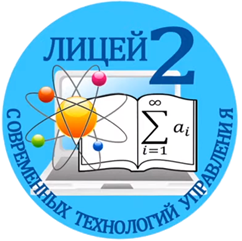 № п/пМероприятиеПланируемая датаОтветственныйЯнварьЯнварьЯнварьЯнварьНовогодний калейдоскоп5 январяСтепанова А.С., Кулаков А.В., Мастер класс «Элементы цифровой графики в программировании»6 январяАкимова И.В.Матрица нашего тела (направление Биология)9-14 январяХлапушина К.И.Мастер класс «Создание системы тестирования» (Направление Информатика)9-14 январяАдамский С.С.«Я создаю пространственные данные» (Направление Гео-аэро)9-14 январяСалмин А.А.Фейерверк в стакане. (Направление Физика)16-21 январяКалагина О.И., Знобишина Н.Ю.Жиры и белки. (Напрвление химия16-21 январяКазаева Р.С.День настольных игр (Направление Робо)16-21 январяСтепанов А.А.«Биржа знаний»: интегрированный срез (смотр?) знаний по предметам естественнонаучного цикла и математики (Направление Математика)16-21 январяХальметова Н.Х.Всероссийский конкурс исследовательских и проектных работ школьников «Высший пилотаж – Пенза» (Региональный тур)21 январяСтепанова А.С., Кулаков А.В., Голикова И.А.Мастер-класс «Мир 3D печати» (Направление Хайтек)23-28 январяАдамский С.С.Мастер класс «Использование медиатехники» (Направления Киностудия «Контакт»)23-28 февраляАшакина Г.С.Дискуссионный клуб. «Радио – архаизм или спасениев пробках» (Издательский центр Глобус»24 январяВолынкина Е.В.Проект «Meet up». Цикл встреч с интересными людьми23-28 январяСтепанова А.С., Кулаков А.В.ФевральФевральФевральФевральKvanTeam. Мероприятие с участием родителей.1-4 февряляСтепанова А.С., Кулаков А.В.XXVII научно-практическая конференция школьников города Пензы «Я исследую мир»1-8 февраляСтепанова А.С., Кулаков А.В.ИТ-специалист – профессии будущего (Информатика)1-4 февряляАдамский С.С.Функциональное состояние сердечно-сосудистой системы (Направление Биология)1-4 февряляХлапушина К.И.Кошелькова О.Л."Копилки достижений обучающихся" (Направление робо)6-11 февраляСтепанов А.А.Мастер класс «Использование медиатехники»6-11 февраляАшакина Г.С.Геометрия: Поле чудес (Направление математика)6-11 февраляХальметова Н.Х.Мастер-класс «Элементы 3D-моделирования»13-18 февраляГурин П.О.«Для чего на самом деле нужен беспилотный летательный аппарат?») (Направление Геоинформационные системы)13-18 февраляСалмин А.А.Дискуссионная площадка «Penza - Ecosity (Направление альтернативная энергетика)20-25 февраляКалагина О.И., Знобишина Н.Ю.Квест «ПЗ и периодическая система химических элементов» (Направление Химия)20-25 февраляСидоркина Л.А.Казаева Р.С.Мастер-класс Работа в CAD системах (Направление Хайтек)20-25 февраляАдамский С.С.Кто там за кадром. Секреты закадрового текста28 февраляВолынкина Е.В.